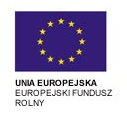 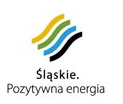 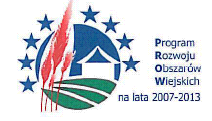 Bz 341/1/2010                                                              Starcza, dnia 08.03.2010r.Dotyczy: przetargu na budowę wodociągu w ul. Jesionowej w Łyścu oraz wodociągu i kanalizacji sanitarnej w ul. Spacerowej w Starczy.Zapytanie: Czy zamawiający uzna referencje potwierdzające wykonanie przez Wykonawcę w ciągu ostatnich pięciu lat przed  upływem terminu składania ofert dwóch robót budowlanych, z których jedna swoim zakresem obejmowała realizację kanalizacji Ø 600 mm z rur PP K2 -Kan o długości około 700 m, a druga realizację  wodociągu Ø 315 mm z rur HDPE o długości około 1250 m oraz wodociągu Ø 160 mm z rur HDPE o długości około 880m, z zaznaczeniem, że wartość każdej z tych robót przekracza 200 000,00zł?Odpowiedź:Zamawiający zgodnie z punktem 5.3 SIWZ  uznaje warunek posiadania wiedzy i doświadczenia niezbędnego do wykonania  przedmiotu zamówienia za spełniony,  gdy Wykonawca udokumentuje  wykonanie  tj. zakończenie  a nie rozpoczęcie   i zakończenie w ciągu pięciu ostatnich lat przed upływem terminu składania ofert, a jeżeli okres prowadzenia  działalności jest krótszy – w tym okresie  co najmniej jednej roboty budowlanej o zakresie i charakterze porównywalnym z niniejszym zamówieniem i wartości co najmniej 200 tys. zł, tzn. co najmniej jednej roboty budowlanej z zakresu budowy wodociągu i co najmniej jednej roboty budowlanej z zakresu budowy kanalizacji sanitarnej lub co najmniej  jednej roboty budowlanej łącznie z zakresu budowy wodociągu        i kanalizacji sanitarnej.